Вариант 6 (сплав Х18Н10Т)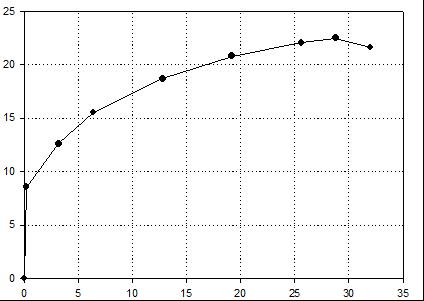 Удлинение, ммНомер точки Номер точки 12345678Координаты точкиF, кН8,5512,6015,52518,67520,92522,0522,5021,60Координаты точкиΔl, мм0,183,26,412,819,225,628,832